[Company Logo / Letter Head]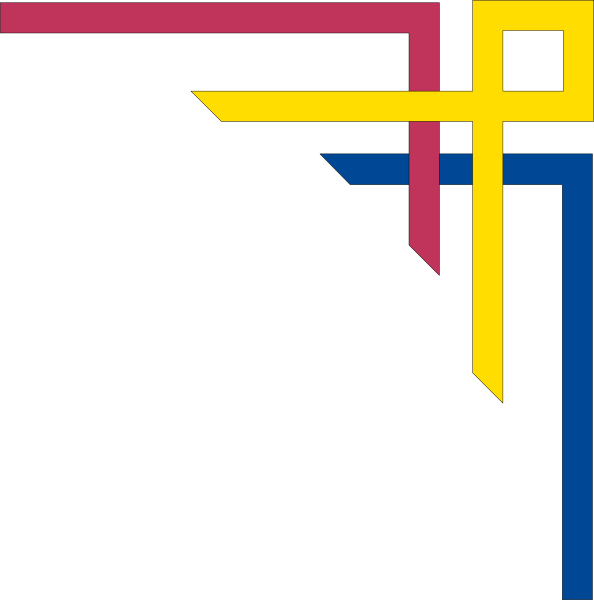 Internship certificate of Completion awarded toFor Leadership, Responsibility and InnovationScience without conscience is the soul's perdition. An expert problem solver must be endowed with two incompatible qualities – a restless imagination and a patient pertinacity.“Destiny is not a matter of chance – it is a matter of choice.  It is not a thing to be waited for – it is a thing to be achieved.” Awarded this XXXX day of <<Date>> 2022____________________________                                                                             ___________________________Date        	                                                                       	     	      <<Company CEO>><<Company Title>>